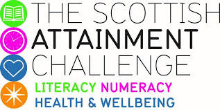 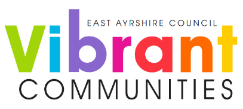 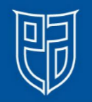 Family Literacy – Scottish Attainment ChallengeHome Learning ActivitiesActivity TitleBuilding and Junk ModellingAge range:4 – 14 (ECC – 14)Area of the Curriculum:STEMResources required: Anything you can find around the house or garden, empty cereal boxes, lolly sticks, plastic cutlery, anything you have been given permission to " recycle" into your own creation, sticky tape, glue, scissors and lots of creativity.Time / length of the activity:No limitNumber of people required:No LimitInstructions:Using the various resources at your disposal, get creative!  You can build anything you like: cars, houses, towers, robots, spaceships.Further learning opportunities:You can have competitions: who builds the tallest tower, the biggest house, the strangest looking robot or alien... But most important of all: Have fun!